Додаток 2.                                               ЗАТВЕРДЖЕНО рішенням викокомуСавранської селищної ради                                                                                                                                                        від 13.04.2023р. № 4/2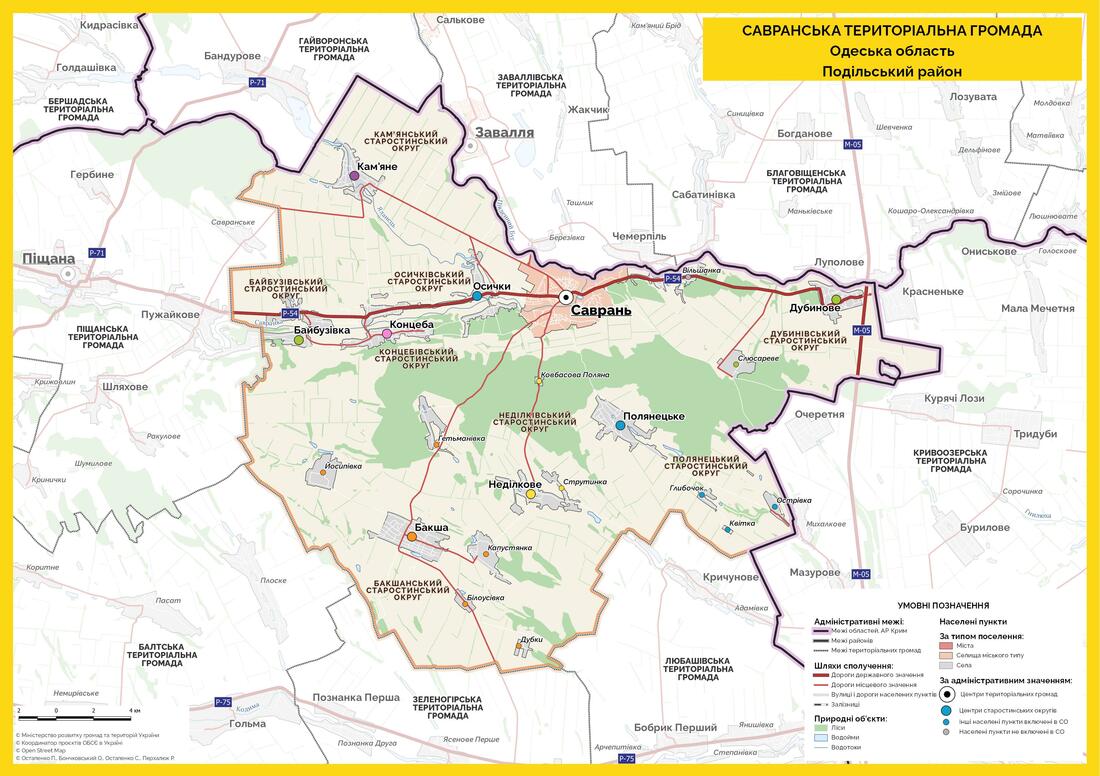 СОЦІАЛЬНИЙ ПАСПОРТСавранська селищна територіальна громадаСтаном на 01.01.2023 рік 1.Адміністративний центр територіальної громади:  смт.САВРАНЬ 2. До складу громади входить одне селище міського типу - Саврань, одне селище - Ковбасова Поляна і 19 сіл: Байбузівка, Бакша, Білоусівка, Вільшанка, Гетьманівка, Глибочок, Дубинове, Дубки, Йосипівка, Кам'яне, Капустянка, Квітка, Концеба, Неділкове, Осички, Острівка, Полянецьке, Слюсареве, Струтинка3. Площа населених пунктів територіальної громади:  10041,16 га4. Місцеве самоврядування:Кількість членів місцевого самоврядування (депутати) – 26Кількість членів виконавчого комітету – 37Старостати - 9:Пастушок Людмила Миколаївна*- тичасово здійснює повноваження старости5. Загальна кількість населення громади - 17763 особи    В розрізі по старостатам, осіб:6. Бюджет громади, грн.:                                                             Факт              План                                                                                                        (2022 р.)          (2023р.)Загальні видатки –                                                                        144 447,4      170 916,7Видатки на соціальну сферу (медицина, соцзахист)      15 742,8        20  736,3Витрати на реалізацію Програми розвитку –                    3 009,8           1 550,0Загальні доходи -                                                                          148 047,3       167 242,9Трансферти з обласного бюджету в громаду -                         -                    -Субвенції соціального характеру -                                     52 230,9       49 858,4Власні доходи громади-                                                       76 315,5       80 982,97. Статистика соціальних груп8. Кількість народжених та кількість померлих за попередні три роки 9. Суб’єкт, що надає соціальні послуги – комунальна установа «Центр надання соціальних послуг» Савранської селищної ради10. Кількість закладів торгівлі та харчування, які діють на території громади - 101:11. Наявність продовольчих ринків - 8:смт. Саврань – 3 (щоденно)с. Концеба – 1 (щосереди)с. Полянецьке – 1 (щовівторка, щоп’ятниці)с. Дубинове – 1 (щоп’ятниці)с. Слюсареве- 1 (щосереди)с. Кам’яне – 1 (щосуботи)12. Кількість та перелік  відділень банків, які діють на території громади - 2:      Філія Одеське обласне управління АТ «Ощадбанк», смт. СавраньАТ «ПриватБанк», смт.Саврань13. Кількість та види, перелік закладів охорони здоров’я – 3Комунальна некомерційна установа «Савранський центр первинної медико санітарної допомоги» Савранської селищної ради:Комунальна некомерційна установа «Савранська лікарня» Савранської селищної ради, в якій функціонують:Ліжковий фондДопоміжні відділенняФОП Ткаченко Сергій Миколайович / 2582114395, смт. Саврань14. Кількість та перелік  закладів освіти – 17, з них:Заклади загальної середньої освіти – 8Заклади дошкільної освіти - 5 Мережа закладів позашкільної освіти -3Професійно-технічні заклади  – 115. Кількість та види закладів культури -  34, з них:     Будинків культури -11, клубів - 4Бібліотеки – 17Музеї - 1Школа мистецтв -117. Кількість та перелік спортивних споруд - 31:спортивних залів - 15:  футбольних полів - 16:18. Кількість та види місць громадського відпочинку- 28:19. Кількість та перелік відділів зв’язку – 1820. Альтернативні форми виховання та піклування:Кількість прийомних сімей - 4Кількість дітей під опікою/піклуванням - 21 Кількість патронатних вихователів -0Кількість дитячих будинків сімейного типу -121. Громадська приймальна: Телефон: 048(65)3-14-68Байбузівка873,4Бакша674,4Йосипівка277,8Вільшанка438,3Дубинове465,5Слюсареве211,48Кам’яне1145,5Білоусівка80,5Дубки65,00Капустянка233,4Концеба1461,6Неділкове584,56Струтинка121,43Осички949,5Глибочок84Квітка12,8Острівка100,6Полянецьке465,3Гетьманівка263,5Ковбасова Поляна11,39Саврань1521,2№ п/пНазва старостинського округуНаселені пункти, які входять до старостинського округуПІБ старости1ДубинівськийДубинове, Слюсареве        Лісниченко Любов Борисівна2ВільшанськийВільшанкаКозійчук Тамара Михайлівна3Кам'янськийКам'янеШевчук Віталія Володимирівна4ОсичківськийОсичкиСивак Олександр Анатолійович5КонцебівськийКонцебаТітієвський Олександр Миколайович6БайбузівськийБайбузівкаПаламарчук Любов Миколаївна7БакшанськийБакша, Йосипівка, Дубки, Білоусівка,   Капустянка,  ГетманівкаРараговський Сергій Миколайович8НеділківськийНеділкове, СтрутинкаПогорецька Марія Вікторівна9ПолянецькийПолянецьке, Глибочок, Квітка, Острівка  Денисюк Володимир ОлександровичБайбузівський старостинський округ790Бакшанський   старостинський округ1752Вільшанський старостинський округ939Дубинівський  старостинський округ1495Кам’янський старостинський округ870Концебівський старостинський округ1997Неділковський старостинський округ638Осичківський старостинський округ1890Полянецький старостинський округ829Саврань6563Соціальна групаКількість, чол.Молодь-особи похилого віку4495особи з інвалідністю1985діти дошкільного віку, з нихз особливими освітніми потребами, які відвідують дошкільний заклад6972діти шкільного віку, з нихз особливими освітніми потребами, які відвідують заклад загальної середньої освіти2038 35діти-інваліди65діти з психічними захворюваннями5особи з психічними захворюваннями450особи, які потребують паліативної допомоги44бездоглядні діти0діти-сироти та діти, позбавлені батьківського піклування43діти під опікою/піклуванням21діти, які перебувають у складних життєвих обставинах41сім’ї, які перебувають в складних життєвих обставинах267особи, які відбувають покарання (у т. ч. у місцях позбавлення волі, без позбавлення волі, які відбули покарання)27особи з проблемами вживання психоактивних речовин460особи, які постраждали від насильницьких та протиправних дій (у т. ч. які постраждали від насильства в сім'ї, які постраждали від торгівлі людьми)74бездомні особи0біженці-мігранти-безробітні927учасники бойових дій, ветерани Другої світової війни44учасники АТО175Віл-інфіковані108Внутрішньо-переміщені особи1703інші категорії осіб, які перебувають в складних життєвих обставинах324Рік Кількість народжених, чол.Кількість померлих, чол.2020110298202110136320221042962020-2022 разом314957Старостинський округМагазинСаврань47Байбузівський 3Бакшанський, в т.ч.       с.Йосипівка       с.Капустянка       с.Дубка   9           ( 2)            ( 2)            (1)Вільшанський 4Дубинівський, в т.ч.        с.Слюсареве 10         (2)                Кам’янський 5Концебівський 9Неділківський 3Осичківський	6Полянецький, в т.числі:       с.Глибочок5             ( 1)ВСЬОГО101№п/п  Назва  підприємства Адреса Номер телефону1.Савранська амбулаторія загальної практики сімейної медицинисмт.Саврань,  вул. Соборна,15048(65)3-18-202.Осичківська амбулаторія загальної практики сімейної медицинис.Осички ,вул. Центральна, 1343.Полянецька амбулаторія загальної практики сімейної медицини с.Полянецьке,вул.Шевченка,64.Концебівська амбулаторія загальної практики сімейної медицинис.Концеба, вул.Вишнева,1005.Бакшанська  амбулаторія загальної практики сімейної медицини с.Бакша, вул.Шкільна,76.Дубинівський  фельдшерсько-акушерський пунктс. Дубинове, вул.Івана Франка,207.Вільшанський фельдшерсько-акушерський пункт с. Вільшанка, вул.Центральна,1348.Байбузівський  фельдшерсько-акушерський пункт с.Байбузівка,вул.Шевченка,69.Кам’янський фельдшерсько-акушерський пункт с.Кам’яне, вул. Патріотична,8810.Неділківський  фельдшерсько-акушерський пункт с.Неділкове, вул.Миру,1811.Йосипівський фельдшерський пункт с.Йосипівка, пр. Громової,612.Гетьманівський фельдшерський пунктс.Гетьманівка, вул. Червона,1213.Глибочанський фельдшерський пункт с.Глибочок14.Слюсарівський фельдшерський пункт с. Слюсареве, вул.Перемоги,1315.Капустянський фельдшерський пункт с.КапустянкаНазва відділеньКількість ліжокЗвідуючіВсього по району70Приймальне відділеннятел. 3-32-03Терапевтичне відділення40Посувайло Л.С.Неврологічне відділення 10Андрійчук Т.І.Педіатричне відділення10Цьока М.І.Паліативне10Посувайло Л.С.Назва підрозділуПоліклінічне відділенняТравматологічний пунктРентгенодіагностичний кабінетСтоматологічний кабінетЖіноча консультаціяКабінет УЗДФізіотерапевтичний кабінетКабінет інфекційних захворюваньКабінет «Довіра»Лабораторія№Назва загальноосвітнього навчального закладу (згідно статуту)Адреса закладу(вулиця, номер будинку, село (місто), індекс)Електроннаадреса закладуТелефон, факсзакладу, мобільний керівникаКількість учнів1Cавранський ліцей Савранської селищної ради Одеської області66200 cмт. Савраньвул. Миру,68savran-school@ukr.net(04865) 3-13-280677196000661Вільшанська філія Cавранського ліцею Савранської селищної ради Одеської області66221, с.Вільшанка,вул.Центральна,137vilshanskayashcola1976@gmail.com067902209385Дубинівська філія Cавранського ліцею Савранської селищної ради Одеської області66220, с.Дубинове,вул.Покотила І.Г.,27dubunovo@ukr.net097663759497Слюсарівська філія Cавранського ліцею Савранської селищної ради Одеської області66222с.Слюсареве,вул.Перемоги,15slyusarivskiy.nvk.@gmail.com048-65-3-15-640685268390552Бакшанський ліцей Савранської селищної ради Одеської області66230, с.Бакша,вул.Шкільна,23onzbaksha446@ukr.net048-65-3-81-900985819929129Капустянська філія Бакшанського ліцею Савранської селищної ради Одеської області66233,с.Капустянка,вул.Шкільна,325045819@ukr.net067724544522Йосипівська філія Бакшанського ліцею Савранської селищної ради Одеської області66231, с.Йосипівкавул.Шкільна,1olga21593@gmail.com0987663093133Концебівський ліцей Савранської селищної ради Одеської області66211, с.Концеба,вул.Гербенського,13konsebaschool@ukr.net09716007992164Осичківський ліцей Савранської селищної ради Одеської області66215, с.Осички, вул.Центральнаosychky-shcola@ukr.net048-65-3-87-8206794018942205Полянецький ліцей Савранської селищної ради Одеської області 66223, с.Полянецьке,вул.Центральна,83polyaneckoe_z@meta.ua048-65-3-26-6709890850471166Байбузівська гімназія Савранської селищної ради Одеської області66214,с.Байбузівка, вул.Шевченка,19chernega78@ukr.net0965809612587Кам'янська гімназія Савранської селищної ради Одеської області66210,с.Кам'яне,вул.Патріотична,70allarabova75@gmail0486537260628Неділківська гімназія Савранської селищної ради Одеської області66232, с.Неділкове, вул.Зарічна,2nedelkovoschool@gmail.com097241803554№Назва дошкільного навчального закладу (згідно статуту)Адреса закладу(вулиця, номер будинку, село (місто), індекс)Електроннаадреса закладуТелефон, факсзакладу, мобільний керівникаКількість дітей1Заклад дошкільної освіти (ясла-садок) «Веселка» смт.Саврань Савранської селищної ради Одеської області 66200 смт. Саврань вул. Цетральна,96veselka96@ukr.net048-65-3-16-8709689209251902Заклад дошкільної освіти (ясла-садок) «Сонечко» с.Концеба Савранської селищної ради Одеської області66211, с.Концеба,вул.Гербенського,10natashakatruch@gmail.com048-65-3-82-97393Заклад дошкільної освіти (ясла-садок) «Малятко» с.Осички Савранської селищної ради Одеської області66215, с.Осички,вул.Центральна,231malyatko231@ukr.net048-65-3-87-97294Заклад дошкільної освіти (ясла-садок) «Чебурашка» с.Вільшанка Савранської селищної ради Одеської області66221, с.Вільшанка, вул.Центральна,134vilshanka.vc@ukr.net0967929673315Заклад дошкільної освіти (ясла-садок) «Пролісок» с.Гетьманівка Савранської селищної ради Одеської області66205,с.Гетьманівка,вул.Червона,13olga41186@gmail.com097750723612№Назва позашкільного навчального закладу (згідно статуту)Адреса закладу(вулиця, номер будинку, село (місто), індекс)Електроннаадреса закладуТелефон, факсзакладу, мобільний керівника1Будинок творчості школярів Савранської селищної ради Одеської області66200 смт.Саврань, вул. Соборна, 34savranbt@ukr.net(04846)3-13-7806818780832Дитячо-юнацька спортивна школа «Олімп» Савранської селищної ради Одеської області66200,смт.Саврань,вул.Центральна,7-097-03-04-6183Комунальна установа «Інклюзивно-ресурсний центр» Савранської селищної ради Одеської області66200,смт.Саврань,вул.Соборна,13 savran_irc@ukr.net048-65-3-31-00.0683294077№Назва позашкільного навчального закладу (згідно статуту)ПІБ керівникаАдреса закладу(вулиця, номер будинку, село (місто), індекс)Електроннаадреса закладуТелефон, факсзакладу, мобільний керівника1Північний центр професійної освітиЖирун Ярослава Борисівна66200 смт.Саврань, вул. Соборна, 28ptu24@meta.ua048(65)3-13-85№Назва закладуАдреса закладу(вулиця, номер будинку, село (місто), індекс)1Савранський базовий будинок культури66200 Саврань вул.Соборна, буд. 32cultura-savran@ukr.net2Будинок культури66214 Байбузівка вул. Шевченка, 183Будинок культури66230 Бакша, вул. Шкільна, 314Будинок культури66221 Вільшанка, вул. Центральна, 1325Будинок культури66220 С.Дубинове, вул. Покотила, 256Будинок культури66210 С.Камяне, вул. Патріотична, 647Будинок культури66233 С.Капустянка, вул. Шевченка,98Будинок культури66211 С.Концеба, вул. Миру, 1139Будинок культури66232 С.Неділкове, вул. Миколи Подоляна, 1510Будинок культури66215 с.Осички, вул. Дружби, 2111Будинок культури66223 с.Полянецьке вул. Центральна, 10412Клуб66222 с.Слюсареве вул. Перемоги, 1313Клуб66205 Гетманівка, вул.Красна, 514Клуб66224 С.Глибочок,  вул. Миру,2215Клуб66231 С.Йосипівка, вул. Павла Тичини№Назва закладуАдреса Примітка 1Савранська публічна бібліотека66200,смт.Саврань, вул..Соборна,20savra_biblio@ukr.net    2Дитяча бібліотека 66200,смт.Саврань, вул..Миру,68Приміщення школи3Сільська бібліотека-філія с.Дубинове66220,село Дубиновевул.Покотола,224Сільська бібліотека-філія с.Слюсарево66222,село Слюсаревовул.Центральна,85Сільська бібліотека-філія с.Вільшанка66221, село Вільшанкавул.Центральна,1326Сільська бібліотека-філія с.Полянецьке66223село Полянецькевул.Центральна,1047Сільська бібліотека-філія с.Глибочок66224, село Глибочоквул..Миру,468Сільська бібліотека-філія с.Гетьманівка66205,село Гетьманівкавул.Червона,79Сільська бібліотека-філія с.Бакша66230, село Бакшавул.Шкільна,2110Сільська бібліотека-філія с.Йосипівка66231,село Йосипівкапровулок Громовий,211Сільська бібліотека-філія с.Неділкове66232,село Неділковевул..М.Подоляна,9412Сільська бібліотека-філія с.Капустянка66233,село Капстянкавул..Шевченко,1313Сільська бібліотека-філія с.Камяне66210,село Камяневул..Патріотична,6414Сільська бібліотека-філія с.Байбузівка66214, село Байбузівкавул..Шевченко,1815Сільська бібліотека-філія с.Осички66215,село Осички вул.Дружби, 2516Сільська бібліотека-філія с.Концеба66221,село Концебавул.Миру, 143,а17Сільська бібліотека-філія с.Островка66224,село Островка№ п/пНазва музеюАдреса, № телефону, мейл бібліотеки 1Савранський історико-краєзнавчий музейсмт.Саврань, вул. Миру, 68048(65)3-15-98  cultura-savran@ukr.net    № п/пНазва школиАдреса, № телефону, мейл бібліотеки 1Савранська дитяча школа мистецтвсмт.Саврань, вул. Соборна, 11 048(65)3-19-32№ з/пНайменування спортивного об’єкту Адресаспортивного об’єктуПерелік основних спортивних споруд Неділківська гамназіяс. Неділково, вул. Зарічна, 2 Спортивний зал 162 Концебівський ліцейс. Концебавул. Гербенського, 13Спортивний зал – 185,51 м2Північний центр професійної освітисмт. Саврань вул. Соборна, 28Спортивний зал 238,4 м2Кам’янська гімназіяс. Камяне, вул. Патріотична 70Спортзал - 162 м2Осичківський ліцейвул. Центральнас.ОсичкиСавранський р-нСпортивний зал,136 кв. м Бакшанський ліцейвул. Шкільна, 23,     с. Бакша, Спортивний зал пл.148.68 м2Байбузівська гімназіявул. Шевченка, 19, с. БайбузівкаСпортивний зал - 55 м2Кам’янський старостатс.Кам’яне, вул.. ПатріотичнаСпортивна залав будинку культури 120 м. кв.Дубинівський філіяс. Дубинове, вул. Покотила, 27Спортивний залДубинівський старостатвул. Покотила, 21, с. ДубиновеСпортивний зал при будинку культури - 1250 м2Савранський ліцейвул. Миру, 68, смт. Саврань Спортивний зал 314 м2Вільшанський філіявул. Центральна, 119, с. ВільшанкаСпортивний зал 162 м2Савранська селищна радаВул.. Соборна,1, смт. СавраньТренажерний зал "IRON Man" ДЮСШ «Олімп»вул. Центральна, 7, смт. СавраньСпортивний зал –407м2 Капустянський філіяВул. Шкільна 3, с. КапустянкаСпортивний зал школи 104 м2№ з/пНайменування спортивного об’єкту Адресаспортивного об’єктуПерелік основних спортивних споруд Неділківська ЗОШс. Неділково, вул. Зарічна, 2Футбольний стадіон 756 Слюсарівський НВКСавранський р-н. с. Слюсарево, Перемоги, 15Футбольне поле (стадіон) s = 445Байбузівський старостатВул. Шевченка, с. БайбузівкаФутбольне поле - 2800 м2Концебівська ЗОШс. Концебавул.Гербенського, 13Футбольне поле – 0,40 гаКонцебівський старостатвул. Вишнева, 10, Концеба Футбольне поле – 3600 м2Осичківська ЗОШ І-ІІІ ст.вул..Центральнас.ОсичкиСавранський р-нФутбольне поле - 450 м2Бакшанський НВКвул. Шкільна, 23,     с. Бакша, Спортивний зал пл.148.68 м2Бакшанський старостатвул. Шкільна, 23,     с. Бакша,Футбольне поле 2100 м2Піщева Академія в.Канатна, 112, м. ОдесаТабір «Юг» Південний Буг смт. Саврань, Поле для міні-футболу 375 м2Дубинівський  НВКс. Дубинове, вул. Покотила, 27Футбольне поле 2100 м2Дубинівський старостатс. ДубиновеФутбольне поле  4050 м2Байбузівська старостатВул. Шевченка, с. БайбузівкаФутбольне поле - 525 м2Вільшанський НВКвул. Центральна, 119, с. ВільшанкаФутбольне поле 2800 м2Савранська селищна радасмт. Саврань, вул. Соборна, Районний стадіон 7000 м2ДЮСШ «Олімп»вул. Центральна, 7, смт. СавраньСпортивне поле із штучним покриттям – 200 м2Капустянський НВКВул. Шкільна 3, с. КапустянкаСтадіон 700 м2Старостинський округДитячі майданчикиПаркиПлоща для відпочинкуСаврань21Байбузівський 11Бакшанський   3Вільшанський 1Дубинівський  22Кам’янський 211Концебівський 2Неділківський 21Осичківський	21Полянецький      с.Глибочок21ВСЬОГО1891Старостинський округНазваАдреса місцезнаходження, ПІБ та телефон керівникаСаврань -Відділення поштового зв’язку Центру поштового зв’язку  смт.Любашівка в смт.Саврань-Відділення  «Нової пошти» № 1, -Відділення  «Нової пошти» № 2,  - Відділення «Міст-Експрес»смт.Савран., в. МируСаврань, в. Соборна,116Саврань, в.Центральна, 3в.Українська (Горького), 1Байбузівський -Відділення поштового зв’язку Центру поштового зв’язку №7 смт.Любашівка66214, с.Байбузівка, в.ШевченкаВільшанський -Пересувна пошта Любашівського ВДЗ №7 (середа і пятниця)66221 с.ВільшанкаДубинівський, в т.ч.   Слюсареве- Відділення поштового зв’язку Центру поштового зв’язку  смт.Любашівка В с.Дубинове-Відділення поштового зв’язку Центру поштового зв’язку №2 смт.Любашівка в с.Слюсарево66220, с.Дубинове, в. Івана Франка, 2066222, с.Слюсареве,в. Перемоги, 8Кам’янський -Відділення поштового зв’язку Центру поштового зв’язку №2 смт.Любашівка66210 с.Камяне, в.Патріотична, 86Концебівський -Відділення поштового зв’язку Центру поштового зв’язку смт.Любашівка66211, с.Концеба, в.Гербенського, 64/1Неділківський -Відділення поштового зв’язку Центру поштового зв’язку смт.Любашівкас.Неділкове, в.Миколи Подоляна,68Осичківський	-Відділення поштового зв’язку Центру поштового зв’язку №2 смт.Любашівка66215, с.Осички, в.Дружби, 12Полянецький, в т.числі:    с.Глибочок-Відділення поштового зв’язку Центру поштового зв’язку смт.Любашівка-66223, с.Полянецьке, Центральна, 104 -Бакшанський, в т.ч. с.Капустянкас.Йосипівкас.Гетманівка-Відділення поштового зв’язку Центру поштового зв’язку смт.Любашівка в с.Бакша (середа і п’ятниця)-Відділення поштового зв’язку Центру поштового зв’язку №2 (вівторок) смт.Любашівкав с. Капустянка- Пересувна пошта Любашівського ВДЗ  (середа)- Пересувна пошта Любашівського ВДЗ  (пятниця)66230, с.БакшаШкільна,2666233 с.Капустянка, Шевченка, 28--ВСЬОГО:18